Aluminum alloys common to automobile:Non heat treatable Al-Mg (EN 5xxx) and heat treatable Al-Mg-Si (EN 6xxx) alloy systems are most commonly usedDetails:Variation in composition and processing could be used to improve corrosion resistance and formability, surface appearance and age hardening responseGood strength/weight ratioGood fracture toughness and energy absorption capacityGood workabilityEase of joiningRecyclability Application for Aluminum alloys:5xxx aluminum-magnesium alloyBridgesStorage tanksPressure vesselsAutomobile body panel and frame applicationsDetails: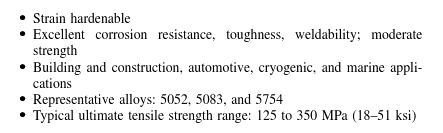 6xxx aluminum-magnesium-silicon alloy Bridge structuresMarine framesTrucks partsRailroad carspipelines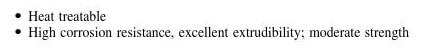 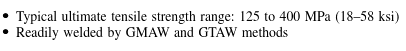 Highest volume of aluminum is in car castings (engine blocks, cylinder blocks, and chassis)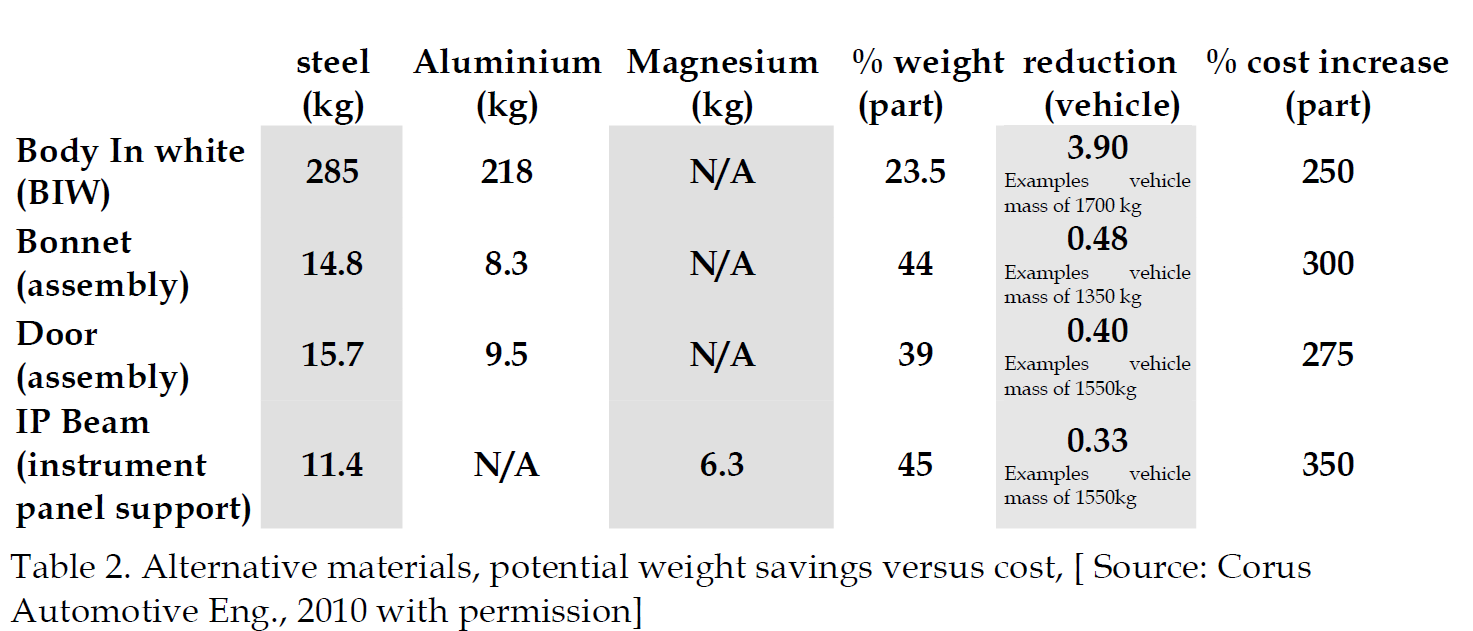 The table above shows the weight reduction and cost increase by replacing steel with aluminum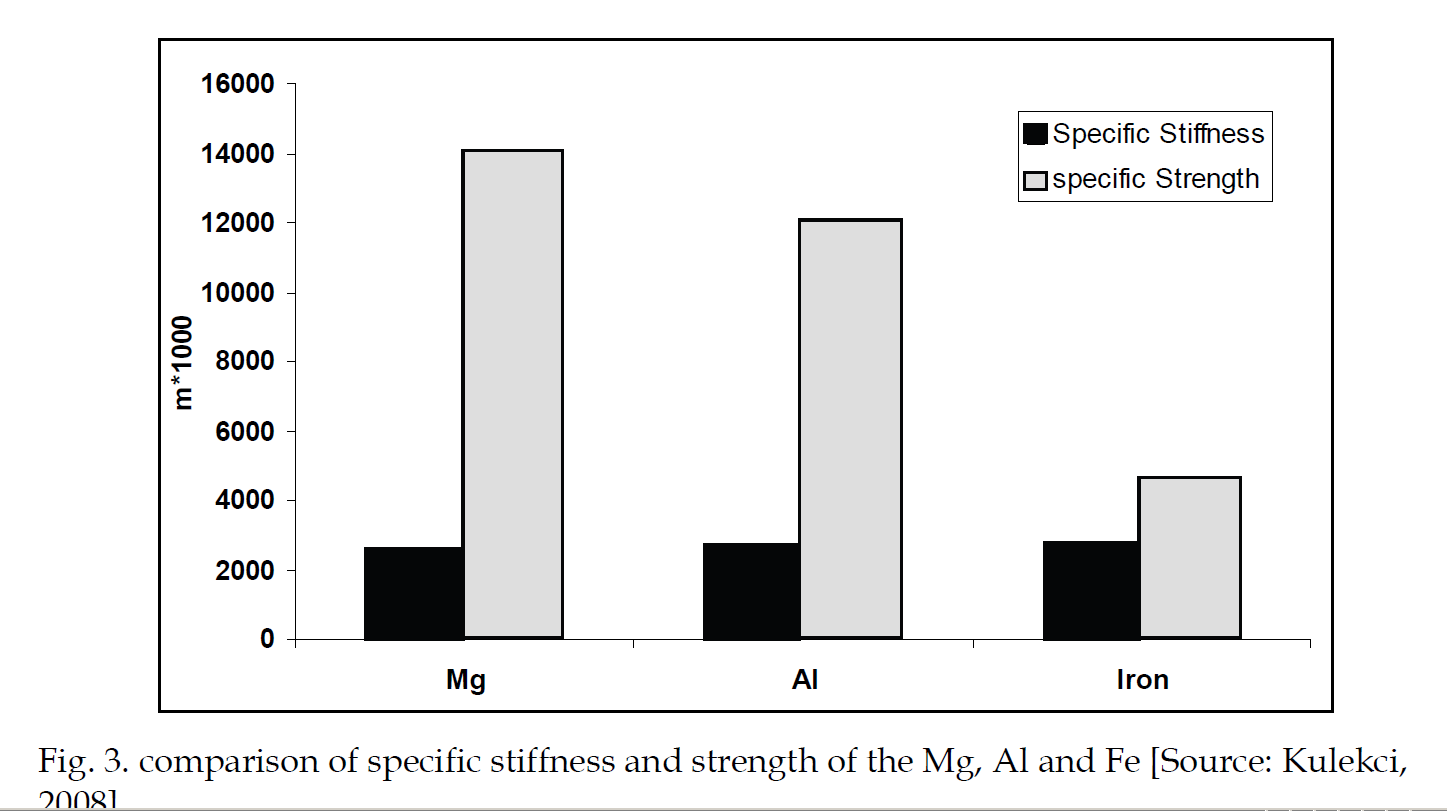 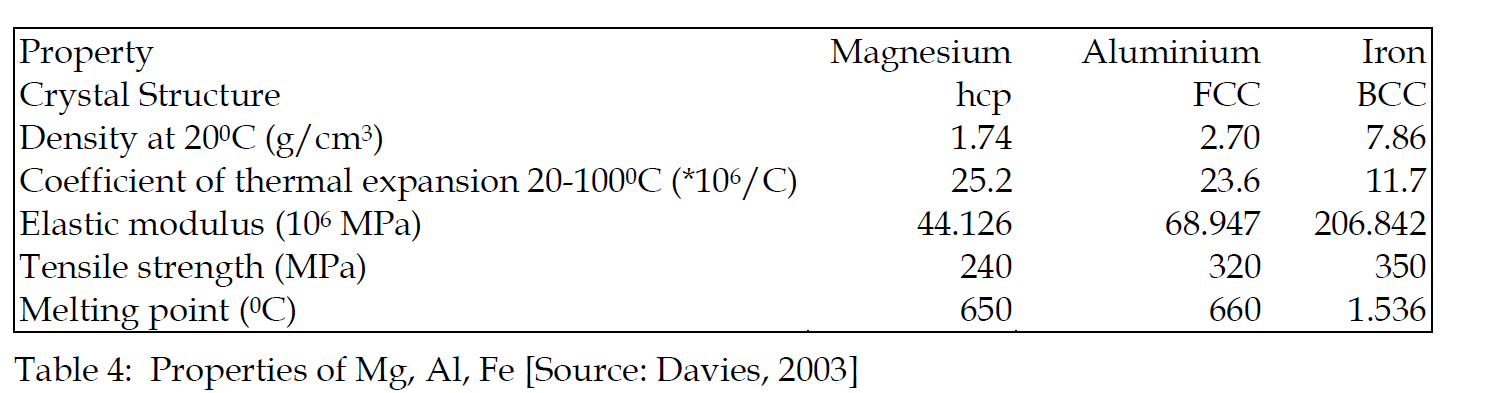 Compositions of aluminum alloys:Typical Compositions of  different 5xxx aluminum-magnesium alloy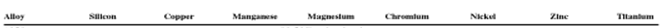 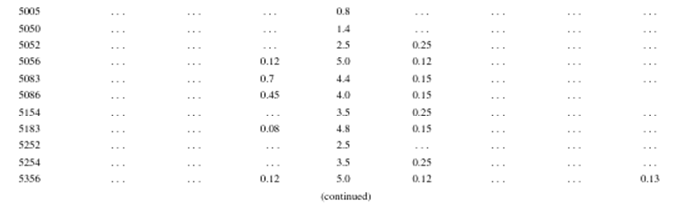 Typical compositions of different 6xxx aluminum-magnesium-silicon alloy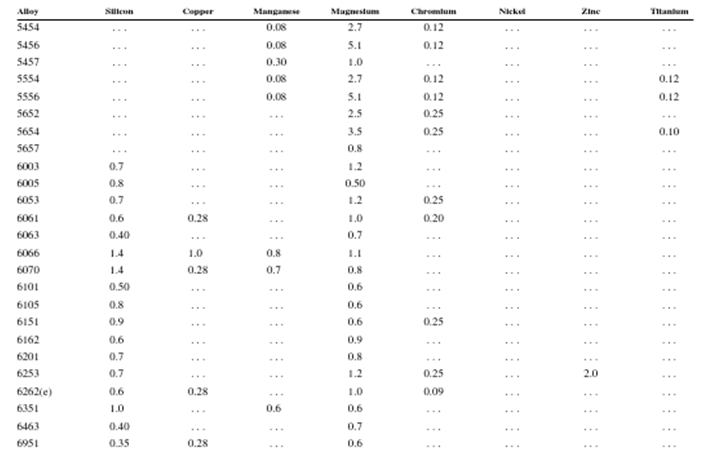  Aluminum alloy usage: 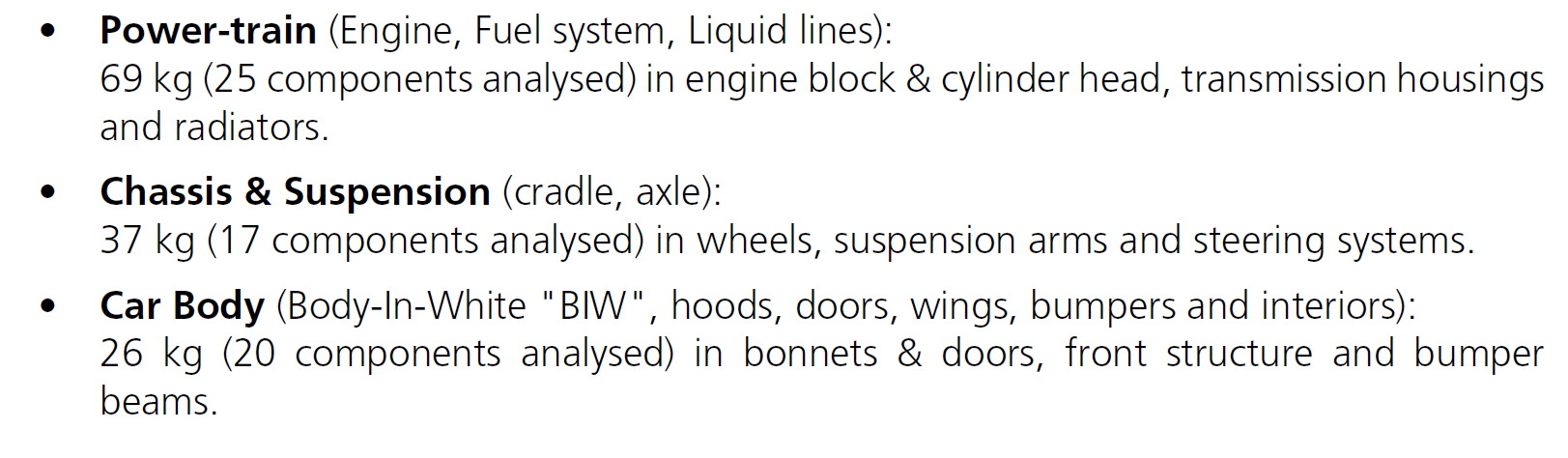 aluminum tubesbrake systems